Муниципальное автономное учреждение дополнительного образования «Центр детского творчества» Кировского района города СаратоваИнтерактивный проект по продвижению и пропаганде здорового образа жизни среди подрастающего поколения «PRO-движение»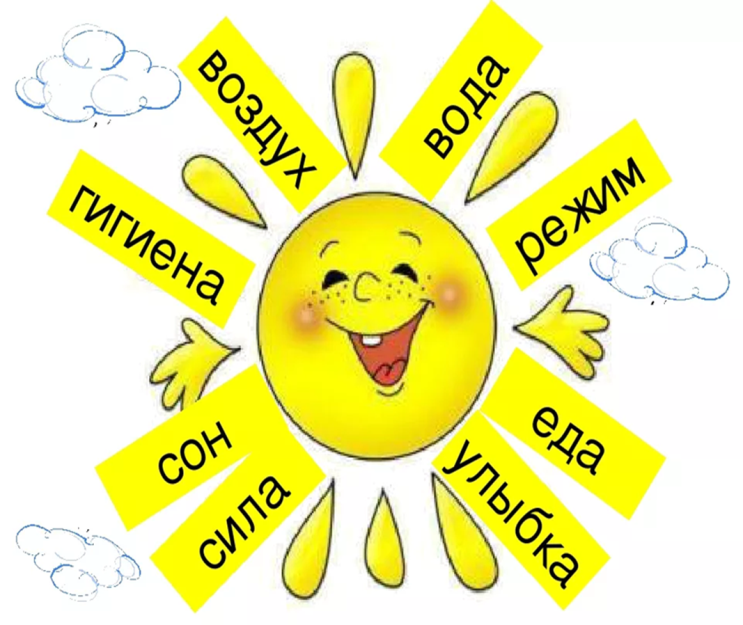 Куратор проекта:Тищенко Наталья Александровна - методистРешетникова Надежда Витальевна – педагог дополнительного образованияСаратов 2021Паспорт проектаВид проекта: исследовательский, творческий.Форма: PRO-движение интерактивная кампания по продвижению и пропаганде здорового образа жизни среди подрастающего поколенияПродолжительность проекта: октябрь 2021 – апрель 2022Возрастной состав проекта: Проект рассчитан на детей в возрасте 7-16 лет, педагогов, родителейАктуальность проекта: тема формирования здорового образа жизни у подрастающего поколения очень актуальна, а в наше время особенно, поскольку, в активном потоке современной жизни и повседневных забот, взрослые забыли о элементарных и самых основных составляющих здорового образа жизни: режиме дня, сбалансированном питании, физической активности, что, соответственно, негативно сказывается на формировании понятия и практических навыков ЗОЖ у детей. Негативный пример взрослых приводит к увеличению количества детей, имеющих неправильное представление о  ЗОЖ,  проблемы со здоровьем, немало учащихся имеют вредные привычки для здоровья. Вызывают обеспокоенность детский алкоголизм и наркомания, а также большое число курящих школьников. Задача педагогов в рамках проекта организовать информационную работу среди учащихся через включение их в творческую и исследовательскую деятельности, что поможет правильно решить проблему свободного времени, сформировать негативное отношение к вредным привычкам и осознать ответственность за собственное здоровье.Здоровый образ жизни помогает нам выполнять наши цели и задачи, успешно реализовывать свои планы, справляться с трудностями, а если придется, то и с колоссальными перегрузками. Крепкое здоровье, поддерживаемое и укрепляемое самим человеком, позволит ему прожить долгую и полную радостей жизнь.Цель проекта:   Формировать ответственное отношение к своему здоровью и устойчивую привычки к ведению здорового образа жизни, через раскрытие значения и  важности соблюдения основ ЗОЖ.Задачи проекта:Определить уровень знаний о ЗОЖ у детей и подростков;Выяснить, что входит в понятие ЗОЖ;Формировать отрицательное отношение к вредным привычкам; Организовать активный и полезный досуг детей и подростков.Ожидаемые результаты:Участники проекта ознакомятся с литературой и публикациями в средствах массовой информации по теме исследования;Обработают, проанализируют и обобщат полученную в результате исследования информацию;В ходе работы над проектом учащиеся:освоят правила работы с интернет - источниками;научатся делать мультимедийную презентацию;получат опыт работы в группах по сбору и обработке информации по заданной теме;научатся распределять информацию по определённым критериям; освоят методы и приёмы коммуникативной технологии: умения слушать и слышать собеседника, вести диалог, излагать свою точку зрения и аргументировать её;повысится активность и уровень занятости детей в свободное время полезным досугом;После воплощения этого проекта в жизнь предполагается, что дети и подростки узнают, какие последствия влекут за собой вредные привычки, неправильный режим дня, питания, определят для себя, что такое ЗОЖ.В результате проведённых мероприятий в рамках проекта, значительно увеличится число учащихся, активно занимающихся различными видами спорта и физической активности, а  главное, в большей степени будут воспринимать здоровье и здоровый образ жизни как ценность и осознанно относиться к нему. Условия реализации проекта:  Проект реализуется в онлайн и офлайн формате. Проект включает в себя городскую акцию, районный танцевальный проект  и внутриучрежденческие мероприятия. Проект предполагает включенность учащихся и педагогов объединений всех направленностей деятельности: физкультурно-спортивной, художественной, естественнонаучной. В ходе проекта презентации, видео матер-классы по мере их готовности выкладываются на сайте ЦДТ, в аккаунтах ЦДТ и п\клубов в Инстаграм. Проведение городской акции «ЗОЖигаем» планируется в прямом онлайн режиме в аккаунтах Инстаграм ОУ города. Все мероприятия в рамках проекта освящаются на сайте ЦДТ и  соц.сетях. Продукт проекта:Анкеты учащихся Буклеты  «Шаги к моему здоровью» Мульти-гид  «Возможности вокруг нас» Кейс онлайн-презентаций: «Как правильно спать?!», «Еда по правилам и без», «Горькое о сладком», «Движение или почему так важно быть физически активным», «Вредные привычки», «Без витаминов и воды и ни туды и ни сюды», «Доброе утро = Счастливый день», «ЗОЖ и Иммунитет»Мультфильм «ЗОЖики» Малкина Л.В.Кейс онлайн и офлайн мастер-классов: Мастер-класс п\к «Дельта» «Физкультура на каждый день», «Атлетизм для чайников»Мастер-класс от Мясниковой Е.В. «Йога для всех» Презентация «Настольный теннис – польза для организма» Китаева И.В.Мастер-класс «Чудеса маленькой ракетки и мяча» Тарасов А.В., Китаева И.В.Мастер-класс владения футбольным мячом «Фут и бол» Мастер-класс «Зумба  для начинающих» Творческие номера:Творческий номер – флеш-моб «Танцевальный фитнес» Творческий номер «Виды спорта в танце – Спорт-микс» Творческий номер «Вредные привычки против ЗОЖ» Конкурсы и акции, мероприятия:Конкурс  рисунков «В стране здорового образа жизни» Конкурс эмблем «ЗОЖигаем» Городская акция ЗОЖигаем  Интерактивное Финальное мероприятие Танцевальный проект-конкурс  «PRO-движения» среди ОУ в рамках социокультурного  проекта  «Культурное наследие»Участники проекта:учащиеся, педагоги, родители  подросткового клуба «Ромашка» учащиеся  и педагоги подросткового клуба «Ровесник», «Факел»учащиеся  и педагоги подросткового клуба «Юность» учащиеся  и педагоги подросткового клуба «Восход» учащиеся  и педагоги подросткового клуба «Дружба» учащиеся  и педагоги подросткового клуба «Островок» учащиеся  и педагоги  МАУДО «ЦДТ»обучающиеся и воспитанники ОУ, ДОУ района и городародители Этапы реализации проектаПрогноз возможных негативных последствий реализации проектаНедостаточная мотивация учащихся к участию в реализации проектаТрудность в освоении теоретической базы, проявление недостаточной  креативности при выполнении самостоятельных, творческих задач проектаСпособы коррекцииСоздание ситуации успехаАктивизация средств взаимообучения. Более активная помощь педагогов и родителейРесурсное обеспечение проекта:кадровые ресурсы: педагоги-организаторы п/клубов, педагоги дополнительного образования п/клубов, педагог-организатор и методист МАУДО «ЦДТ»;материально-технические ресурсы: компьютер, Интернет, мультимедийный проектор, экран, канцелярские товары (ватманы, краски, клей и т.п.), костюмы для творческих номеров, спортивный инвентарь (футбольные мячи, ракетки и мячики для настольного тенниса, коврики )методические ресурсы: разработки мастер-классов и презентаций, бесед, тренингов, презентации, видеоматериал;финансовые ресурсы: бюджет МАУДО «ЦДТ», внебюджетные средства, добровольные пожертвования других физических и юридических лиц.Анализ результатов, рефлексия:Анализ результатов проводится при совместном обсуждении с участниками проекта обобщенных знаний и умений; формировании творческих качеств личности, развитие проектно-исследовательских умений и навыков. Анкетирование. Опрос.АНКЕТА «Здоровый образ жизни»Отметь то, что по твоему мнению входит в понятие «Здоровый образ жизни»Правильное питаниеСоблюдение режима дняОтсутствие вредных привычекПрогулки на свежем воздухеФизическая активность Режим труда и отдыхаПоложительные эмоцииКакие из перечисленных условий ты считаешь наиболее важными для счастливой жизни? Оцени их, поставив от 8 (самое важное) до 1 (наименее важное для тебя).Иметь много денег.Быть здоровымИметь хороших друзей.Быть самостоятельным (самому принимать решения и обеспечивать себя)Много знать и уметьИметь работуБыть красивым и привлекательным.Жить в счастливой семьеКакие условия для сохранения здоровья ты считаешь наиболее важными?Из перечисленного выбери и отметь 4 наиболее важных для тебя.Регулярные занятия спортом.Знания о том, как заботиться о своём здоровье.Хорошие природные условия.Возможность лечиться у хорошего врача.Деньги, чтобы хорошо питаться и отдыхать.Отказ от вредных привычек.Выполнение правил здорового образа жизни.Что из перечисленного присутствует в твоём распорядке дня? Отметь: Ежедневно. Несколько раз в неделю. Очень редко. Никогда.Режимные моментыУтренняя зарядкаЗавтракОбедУжинПрогулка на свежем воздухеЗанятия спортом или другой физической активностьюДуш, ваннаСон не менее 8 часовМожно ли сказать, что ты заботишься о здоровье? (отметь нужное)Да, конечно.Забочусь недостаточно.Мало забочусь.Интересно ли тебе узнавать о том, как заботиться о своём здоровье? (отметь нужное)Да, очень интересно и полезно.Интересно, но не всегда.Не очень интересно.Не интересно.Откуда ты узнаёшь, как заботиться о здоровье?  Отметь: Часто. Иногда. Никогда.Источник информацииВ школеВ учреждении  доп.образования (клуб)От родителейОт друзейИз книг и журналовИз передач радио и телевидения, ИнтернетКакие мероприятия по охране и укреплению здоровья тебе будут интересны:Занятия и беседы о том, как заботиться о здоровье Показ видеофильмов о том, как заботиться о здоровье.Спортивные соревнования. Викторины, конкурсы.Мастер-классы и яркие презентации на тему ЗОЖПраздники, вечера на тему здоровья.Дни здоровья.Спортивные секции.Спасибо за искренние ответы! Хорошего настроения!Анкета-опрос «PRO-движение»  (заключительный)Что по твоему  мнению входит в понятие «Здоровый образ жизни»? Поставь знак + .Правильное питаниеСоблюдение режима дняЛичная гигиенаОтсутствие вредных привычекПрогулки на свежем воздухеХороший врачФизическая активность Режим труда и отдыхаПоложительные эмоцииОтметь (+)  какие виды физической активности ты открыл для себя в ходе участия в проекте и чем бы ты хотел заниматься?ЗумбаФитнесЙогаАтлетизмФиз.упражнения  на свежем воздухеНастольный теннисФутбол ТанцыБег Я не люблю активно двигаться Свой вариант (напиши)Какие темы  из ниже перечисленных тебя больше всего заинтересовала? Отметь +«Как правильно спать?!»«Еда по правилам и без» «Горькое о сладком» «Движение или почему так важно быть физически активным» «Вредные привычки» «Без витаминов и воды и ни туды и ни сюды» «Доброе утро = Счастливый день» «ЗОЖ и Иммунитет» «Настольный теннис – польза для организма»В каком виде деятельности тебе больше всего понравилось принимать участие в рамках проекта? Отметь +Работа над презентацией (составление и оформление)Поиск и систематизация  информации по темам проектаУчастие в конкурсе эмблемУчастие в городской акции «ЗОЖигаем»Постановка творческих номеровРабота над мастер-классом и участие в немРабота над мультфильмом «ЗОЖики»Финальное мероприятие проектаСвой вариант _______________________________________________________Ты будешь соблюдать правила здорового образа жизни (ЗОЖ)? Отметь +Да, всегдаИногдаНет Затрудняюсь ответить Почему для тебя важно  соблюдать правила здорового образа жизни (ЗОЖ)? Отметь +Это позволит сохранить моё здоровьеЭто позволит быть мне счастливымЭто позволит мне быть активным и продуктивным  успешным в любом виде деятельностиЭто позволит мне  радоваться каждому днюПочему ты будешь (если будешь) следовать правилам здорового образа жизни? Отметь +Мне так сказали родители (педагоги, т.д.)Так делают мои друзьяЯ сам так хочу Я не буду следовать правилам ЗОЖСпасибо за твои искренние ответы! Здоровья тебе!№п/пМероприятиеСроки проведения, место проведенияСроки проведения, место проведенияДеятельность учащихсяОтветственные/деятельность педагоговПодготовительный этапПодготовительный этапПодготовительный этапПодготовительный этапПодготовительный этап1.Организационное собрание с участниками проектаСентябрь 2021МАУДО «ЦДТ»Сентябрь 2021МАУДО «ЦДТ»Тищенко Н.А.Педагоги-организаторы п\к, обсуждение тем мастер-классов, организационных моментов проекта.3. Собрание учащихся в коллективах п\клубов и ЦДТ, с целью ознакомления с темой проекта.Выбор тематических творческих групп учащихся, педагогов.Октябрь 2021п/клубыОктябрь 2021п/клубыУчаствуют в обсуждении темы проекта. Проявляют инициативу, выдвигают предложения, распределяются в творческие группы по интересам  Педагоги-организаторы п\клубовПДО4.Анкетирование учащихся для оценки уровня знаний детей в направлении проектаОктябрь 2021Апрель 2022п/клубыОктябрь 2021Апрель 2022п/клубыПринимают участие в анкетированииТищенко Н.А.Педагоги-организаторы п\клубовПДОТворческий этапТворческий этапТворческий этапТворческий этапТворческий этапСбор информации по основной  теме проекта. Обработка информации. Составление и красочное оформление буклета «Шаги к моему здоровью»Составление мульти-гида «Возможности вокруг нас» Октябрь - апрель Октябрь - апрель  Ищут информацию о ЗОЖ, выделяют главное, с помощью педагогов создают буклет, ярко и красочно его оформляют в бумажном варианте.Исследуют район места жительства, на наличие  ближайших фитнес клубов, секций, мест для пробежек, тренажерных уличных площадок, парка или удобной уличной зоны  для занятий физкультурой на воздухе.  Делают фото, определяют место положение, адрес, составляют презентацию с помощью педагогов.Педагоги-организаторы п\клубовТворческие группыПДО декоративно-прикладного и изобразительного творчества направляют, контролируют, помогают учащимся.Разработка презентаций, видео-страничек: «Как правильно спать?!»  «Еда по правилам и без» (режим питания, примерное меню, вред Фаст-фуда) «Горькое о сладком» (о вреде сладкого) «Движение или почему так важно быть физически активным» «Вредные привычки» «Без витаминов и воды и ни туды , и ни сюды» «Доброе утро = Счастливый день» «ЗОЖ и Иммунитет»Презентация «Настольный теннис – польза для организма»  Ноябрь 2021-Апрель 2022Ноябрь 2021-Апрель 2022Творческие группы учащихся ищут информацию на заданную тему, совместно с педагогами  оформляют презентацию, записывают видео-странички, озвучивают их.Педагоги-организаторы п\клубовПДО помогают, направляют, выкладывают продукт на страницах п\клубов в Инстаграм.Работа над созданием мультфильма «ЗОЖики»Октябрь 2021– Апрель 2022Октябрь 2021– Апрель 2022Учащиеся студии «МультаСтарт» работают совместно с педагогом над созданием мультфильма Малкина Л.В.Конкурс  рисунков «В стране здорового образа жизни»: «Здоровье и Я» плакат «Я выбираю….»«Весёлые витамины» Ноябрь – декабрь 2021Ноябрь – декабрь 2021Учащиеся объединений декоративно-прикладного и изобразительного творчества принимают участие в конкурсеПедагоги организуют деятельность учащихсяРабота над созданием онлайн и офлайн мастер-классовРабота над созданием онлайн и офлайн мастер-классовРабота над созданием онлайн и офлайн мастер-классовРабота над созданием онлайн и офлайн мастер-классовРабота над созданием онлайн и офлайн мастер-классовМастер-класс: «Физкультура на каждый день»«Атлетизм для чайников»Февраль 2022Февраль 2022Учащиеся с участием педагога готовят мастер-класс и представляют его, записывают и монтируют видео.Педагоги организуют, направляют и контролируют процесс, своевременно выгружают мастер-классы в аккаунтах Инстаграм Педагог-организатор п\клуба «Дельта» Ершов В.В.Мастер-класс:«Йога для всех» «Фитнес-лайт»Январь 2022Март 2022Январь 2022Март 2022Учащиеся с участием педагога готовят мастер-класс и представляют его, записывают и монтируют видео.Лозинская О.Н. Мясникова Е.В.Мастер-класс мастерства владения настольным мячом и ракеткой  «Чудеса маленькой ракетки и мяча» Декабрь 2021Январь 2022Декабрь 2021Январь 2022Учащиеся с участием педагога готовят мастер-класс и представляют его, записывают и монтируют видео.Тарасов А.В.Китаева И.В.Мастер-класс мастерства владения футбольным мячом «Фут и бол»  Февраль 2022  (к 23 февраля)Февраль 2022  (к 23 февраля)Учащиеся с участием педагога готовят мастер-класс и представляют его, записывают и монтируют видео.Тарасов А.В.Пирназаров А.И.Мастер-класс «Зумба  для начинающих» Март 2022(к 8 марта)Март 2022(к 8 марта)Учащиеся с участием педагога готовят мастер-класс и представляют его, записывают и монтируют видео.Цуприкова М.Ю.Творческий номер «ЗОЖ против вредных привычек» Ноябрь 2021 -Март 2022Ноябрь 2021 -Март 2022Учащиеся танцевальных коллективов принимают непосредственное участие в постановке  творческого номера Колчина Н.К.Каиминскас С.А.Цуприкова М.Ю.Творческий номер – флеш-моб «Танцевальный фитнес»  Учащиеся танцевальных коллективов принимают непосредственное участие в постановке  творческого номера Решетникова Н.В.Творческий номер «Спорт-микс» (Виды спорта в танце) Учащиеся танцевальных коллективов принимают непосредственное участие в постановке  творческого номера Лозинская О.Н.Мясникова Е.В.Конкурс  эмблем здорового образа жизни «ЗОЖик» Март-апрель 2022Март-апрель 2022Принимают участие в конкурсе. Выдвигают идеи, что может быть изображено на эмблеме. Создают макет эмблемы.Педагоги изобразительного творчества организуют, направляют процесс. Готовят эмблемы для участия в городской акции. Городская акция ЗОЖигаем  (физкульт-микс на свежем воздухе с кричалкой и вручением прохожим на улице эмблемы «ЗОЖик» в прямом эфире  в сети Инстаграм)7 апреля 2022всемирный день здоровья  7 апреля 2022всемирный день здоровья  Учащиеся  принимают  участие в разработке и реализации физкульт-микса, в изготовлении и  вручении эмблем прохожим Педагоги – организаторы п\клубов, ПДО организуют деятельность, направляют, контролируют, помогают.Районный танцевальный онлайн проект «PRO-движение» в рамках социокультурного проекта  «Культурное наследие» Финальное мероприятие 29 апрель (международный день танца)Финальное мероприятие 29 апрель (международный день танца)Танцевальные коллективы ДОУ и ОУ района принимают  участие в постановке и реализации творческих номеров в рамках Положения проектаПедагоги, хореографы ОУ и ДОУ района обеспечивают участие обучающихся и воспитанников в проекте, организуют, помогают, контролируют процесс. Представление результатаПредставление результатаПредставление результатаПредставление результатаПредставление результата1.Кейс онлайн мастер-классов и презентации на сайте учреждения  Ноябрь -апрель 2022Сергиенко Ю.А.Тищенко Н.А.2.Интерактивное финальное мероприятие  «PRO-движение»  (подведение итогов проекта, награждение самых активных участников проекта,  победителей  конкурса эмблем и т.п.) Апрель 2022Участники (учащиеся, родители)  в спортивной форме принимают активное участие в мастер-классах и флеш-мобах мероприятия. Участники (учащиеся, родители)  в спортивной форме принимают активное участие в мастер-классах и флеш-мобах мероприятия. Тищенко Н.А.Педагоги-организаторы ЦДТПедагоги принимают активное участие в мероприятии 3.Мультфильм «ЗОЖики»Апрель 2022Тищенко Н.А.Малкина Л.В.Сергиенко Ю.А.На сайте ЦДТ и в аккаунте Инстаграм выгружается мультфильм для всеобщего доступа.4Выставка рисунков «В стране здорового образа жизни»Апрель 2022Оформление выставки 5Заключительное анкетирование участников проектаАпрель 2022Участники отвечают на вопросы анкеты-опроса.Участники отвечают на вопросы анкеты-опроса.Тищенко Н.А.Педагоги-организаторы п\кПДО Организуют деятельность участников, анализируют полученную информацию